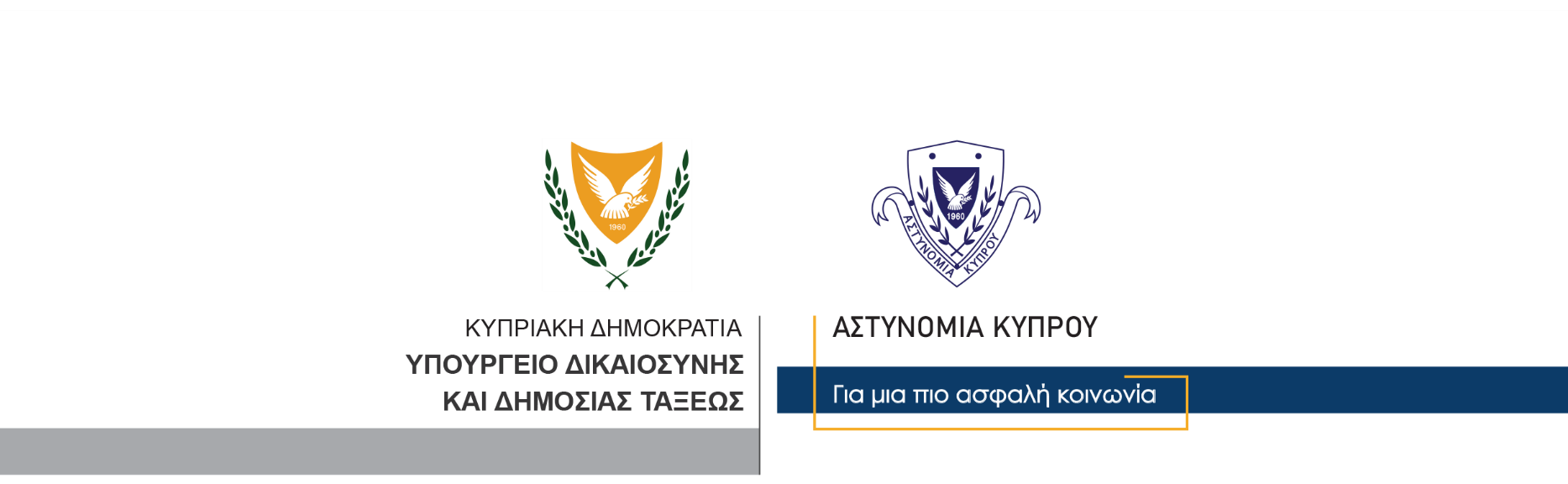 15 Μαρτίου, 2022  Δελτίο Τύπου 1ΛηστείαΥπόθεση ληστείας που διαπράχθηκε χθες βράδυ, διερευνά η Αστυνομία στη Λεμεσό.  	Σύμφωνα με καταγγελία που έγινε στην Αστυνομία, γύρω στις 11.50μ.μ. χθες, άγνωστος άντρας ο οποίος είχε καλυμμένο το πρόσωπο του με κουκούλα, εισήλθε σε πρακτορείο στοιχημάτων στη Λεμεσό, και υπό την απειλή πιστολιού, απέσπασε χρηματικό ποσό από το ταμείο.  Εντός του υποστατικού κατά την πιο πάνω χρονική στιγμή, βρισκόταν 23χρονος υπάλληλος. Ο δράστης περιγράφεται ως ύψους 1.80μ. περίπου, κανονικής σωματικής διάπλασης και φορούσε μαύρα γάντια, τζιν παντελόνι και σακάκι χρώματος χακί.   Το ΤΑΕ Λεμεσού συνεχίζει τις εξετάσεις. 			 						       Κλάδος ΕπικοινωνίαςΥποδιεύθυνση Επικοινωνίας Δημοσίων Σχέσεων & Κοινωνικής Ευθύνης